Ktow szkole pomoze? 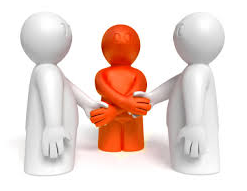 Mediatorzy, do których można zwrócić się o pomoc w rozwiązaniu konfliktu:uczeń – uczeń, uczeń – nauczyciel, nauczyciel - rodzic(ukończone kursy i warsztaty związane z mediacją w szkole)Monika Chrzastek – psycholog, pracownik PPP w LeżajskuJustyna Sandomierska – pedagog, pracownik PPP w LeżajskuBeata Wójtowicz – dyrektor szkoły, nauczycielE. Kubicka –Karcz - nauczycielMediacjato metoda rozwiązywania sporów, w której osoba trzecia pomaga stronom we wzajemnej komunikacji, określeniu interesów i kwestii do dyskusji oraz dojściu do rozwiązania problemu. Coraz częściej to praca mediatorów rodzinnych czy sądowych zastępuje procesy sądowe dając wymierne korzyści obu stronom konfliktu. Mediacja w szkole uczy, jak z szacunkiem rozwiązywać konflikty, a tym samym zapobiega przemocy w środowisku szkolnym.